			ÚZEMIE  ..................................			označenie projektu: ............................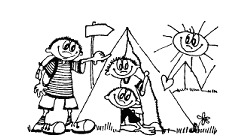 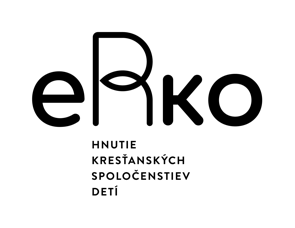 Vyúčtovanie podujatiaNázov: ...................................................................................................................................Miesto konania: ..................................................................................................................Začiatok:	dňa ................................	o ................	hodUkončenie:	dňa ................................	o ................	hodPočet účastníkov: ...............	Účastnícky príspevok (alebo doložiť tlačivo P9 úč. príspevky):Z toho:	na dieťa: (člena eRka)     ................. počet detí spolu: .............nad 30 rokov       ....…………	na dieťa: (nečlena eRka) ................. počet detí spolu: .............Počet detí:            …....………	na vedúceho: (člena eRka)    ......... počet vedúcich spolu: .........Počet vedúcich:   ................	na vedúceho: (nečlena eRka)......... počet vedúcich spolu: .........Zodpovedný za podujatie:	Zúčtoval:Meno a priezvisko:……………………..........…………..	Meno a priezvisko:…………………………….........……..Rok  narodenia:      ……………......................……….	Rok  narodenia:     …………………...….........…...........Mail/telefón:            ..........……………………………….	Mail/telefón:           ...........…………………………………Číslo bankového účtu = IBAN: …..................................................................................……………………………................................, na ktorý môžeme poslať dotáciu po vyúčtovaní – ako vrátenie pôžičky, ktorou ste zatiaľ zálohovali výdavky.  …....……………………………………..........	        ………………………………………….             podpis zodpovedného 		  podpis zúčtovateľaPrílohy:1. správa z členskej zóny (podrobný program ako prílohu)	 2. prezenčná listina 3. bločky (doklady) podľa rozpisuV ............................................. dňa: ..............................PríjmyEURVýdavkySkutočné výdavky podľa dokladov (EUR)Z toho hradené z dotácie 
MŠVVaŠ SR:Z toho hradené z dotácie 
MŠVVaŠ SR:grant MŠVVaŠ SR:strava:účastnícke príspevky:ubytovanie:dobrovoľné príspevky:prenájom:dary (zmluva):cestovné aj dopravné (FA) / AUV:obec alebo mesto:Materiál:farský úrad:iné výdavky: iné príjmy: (napr. členské, 2% dane, grant,....)(napr. odmeny, vstupenky, čistiace a hyg. potreby, poistné,....)Príjmy spolu:Výdavky spolu: